Câmara Municipal de Congonhinhas    Rua: Oscar Pereira de Camargo, 396 – Centro – Fone: (43) 3554.1361- Cep: .86.320-000 – Congonhinhas – Pr.29ª REUNIÃO ORDINÁRIA A SER REALIZADA EM 28-09-2021.                                                     Pauta do Dia:PROJETOS DE LEI EM APRESENTAÇÃO:Projeto de Lei nº 034/2021, que institui a cobrança e arrecadação da Taxa de Coleta de Lixo por meio de Contrato de Programa nº 137/2014, celebrado entre a Companhia de Saneamento do Paraná – SANEPAR e determina outras providências.Projeto de Lei nº 035/2021, que institui o Regime de Previdência Complementar no âmbito do Município de Congonhinhas, Estado do Paraná; fixa o limite máximo de aposentadorias e pensões pelo regime de previdência de que trata o art. 40 da Constituição Federal; autoriza a adesão a plano de benefícios de previdência complementar; e dá outras providências.PROJETO DE LEI EM APRECIAÇÃO:Projeto de Lei nº 033/2021, que institui a Política Pública do Município de Congonhinhas para o controle populacional de Cães e Gatos, estabelece sanções e penalidades administrativas para aqueles que praticarem maus-tratos aos animais e descumprirem as normas previstas nesta Lei, e dá outras providências.INDICAÇÕES/OFÍCIOS:PEDIDO DO VEREADOR JUARES GABRIEL MARIANO:1- Requer o envio de ofício a Secretária de Saúde, solicitando a mesma que seja providenciado o quanto antes “agenda” com dia, hora, para as pessoas que vem só para pegar receitas no Posto de Saúde, haja visto, que os mesmos tem se deslocado de suas casas para esse intuito e a direção do posto de saúde tem mudado com frequência o dia e horário para essa finalidade, implicando assim, em perca do tempo dos pacientes que se deslocam de suas casas ou da zona rural, só para esse fim. Sendo assim, sem a receita os mesmos não conseguem ter acesso aos medicamentos nas farmácias. PEDIDO DO VEREADOR LUCIMAR ANGELO DE LIMA:1- Indica ao setor responsável, para sendo possível construir/instalar cobertura nos pontos de ônibus escolares dos conjuntos habitacionais da cidade e dos bairros do Município, pois quando retornar as aulas os alunos possam ter local protegido do sol e da chuva enquanto esperam o transporte escolar;2- Indica ao setor responsável, para que no momento oportuno, faça a retirada de árvores que estão com risco de queda dentro do Cemitério Municipal;3- Indica ao setor responsável, para assim que for possível, fazer limpeza da margem da estrada que passa pelo Conjunto Hab. Benedito Salles do Nascimento, sentido a Cooperativa Integrada, recentemente a máquina da Prefeitura fez manutenção na estrada e acumulou montes de pedras na margem da estrada e está dificultando a limpeza por parte dos proprietários das chácaras;PEDIDO DO VEREADOR EVERTON CARLOS MACHADO:1- Solicita o envio de ofício ao setor competente, para que informe a esta Casa de Leis, se tem uma previsão de quando haverá contratação dos terceirizados para o Transporte Escolar do Município, pois está havendo muita reclamação de que os ônibus estão vindo muito cheios;2- Indica ao Sr. Prefeito, que seja visto a possibilidade de adquirir Uniformes para os Funcionários Públicos.PEDIDOS DO VEREADOR JOELGLERSON RICARDO DE LIMA:1- Indica ao Sr. Prefeito, para que seja colocado o nome do Sr. Elso Benedito Martins, em alguma Rua desta cidade, fazendo assim, uma homenagem ao mesmo, por ter sido Vereador e Cartorário em nosso Município;Câmara Municipal de Congonhinhas    Rua: Oscar Pereira de Camargo, 396 – Centro – Fone: (43) 3554.1361- Cep: .86.320-000 – Congonhinhas – Pr.2- Indica ao setor competente, que seja visto a possibilidade de ser fechada no período da noite e nos finais de semana, a Rua de sentido único da Praça, em frente as Lanchonetes, pois os veículos tem trafegado em alta velocidade no local, causando perigo, tanto para as crianças quanto para os adultos que transitam no local, para chegarem as Lanchonetes. PEDIDO DOS VEREADORES CHELSE M. SIMÕES E JOELGLERSON R. DE LIMA:1- Os vereadores indicam ao Sr. Prefeito, tendo em vista a necessidade para a questão de trafegabilidade em nosso Município, ao que tange as sinalizações, redutores de velocidade (lombadas), placas e mudança de sentido em algumas ruas, onde os mesmos apresentaram um levantamento com as localizações e indicações, onde visam uma maior segurança de todos, evitando acidentes.PEDIDO DO VEREADOR CHELSE MARCOLINO SIMÕES:1- Indica ao setor competente, que realize a manutenção do bueiro existente da rua Santa Catarina, com a 1º de maio.PEDIDOS DOS VEREADORES CHELSE M. SIMÕES E EVERTON C. MACHADO:1- Indicam ao Sr. Prefeito, que diante as demandas nos Patrimônios, bem como, as relativas cobranças realizadas anteriormente, onde os mesmo fizeram um levantamento das indicações e reiteram as demandas da população, ao que tange pontes, ruas em Patrimônios, quadras de futsal, as Escolas Municipais do Campo, exemplo do Vaz.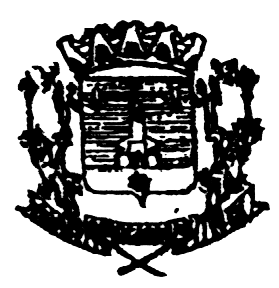 